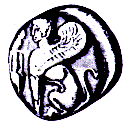 ΠΑΝΕΠΙΣΤΗΜΙΟ ΑΙΓΑΙΟΥΤΜΗΜΑ ΓΕΩΓΡΑΦΙΑΣΠΡΟΓΡΑΜΜΑ ΜΑΘΗΜΑΤΩΝ ΕΑΡΙΝΟΥ ΕΞΑΜΗΝΟΥΑΚΑΔΗΜΑΪΚΟΥ ΕΤΟΥΣ 2014-15Έναρξη μαθημάτων: 18 Φεβρουαρίου 2015 - Λήξη μαθημάτων: 2 Ιουνίου 2015Γραμματεία ΠΠΣΗμέραΏραΏραΜΑΘΗΜΑ  ΜΑΘΗΜΑ  Διδάσκων/ούσαΑίθ.ΔΕΥΤΕΡΑ 9.00-12.00 9.00-12.00ΓΕΩΓΡΑΦΙΑ ΤΗΣ ΕΛΛΑΔΑΣ 4οΓΕΩΓΡΑΦΙΑ ΤΗΣ ΕΛΛΑΔΑΣ 4οΖούρος Ν./Κίζος Α.Αμφιθέατρο9.00-11.009.00-11.00ΕΙΣΑΓΩΓΗ ΣΤΗ ΧΑΡΤΟΓΡΑΦΙΑ 2οΘεωρία ΕΙΣΑΓΩΓΗ ΣΤΗ ΧΑΡΤΟΓΡΑΦΙΑ 2οΘεωρία Βαϊτης Μ.Α11.00-13.0013:00-15:0011.00-13.0013:00-15:00ΕΙΣΑΓΩΓΗ ΣΤΗ ΧΑΡΤΟΓΡΑΦΙΑ 2οΕργαστήριο Α ομάδαΕργαστήριο Β ομάδαΕΙΣΑΓΩΓΗ ΣΤΗ ΧΑΡΤΟΓΡΑΦΙΑ 2οΕργαστήριο Α ομάδαΕργαστήριο Β ομάδαΡούσσου Ολ.ΕΡΓ.Η/ΥΜεγ.12:00-15.0012:00-15.00Παιδαγωγική Ψυχολογία 8ο Παιδαγωγική Ψυχολογία 8ο Κλωνάρη Α.Β15.00-18.0015.00-18.00Οικογεωγραφία της Μεσογείου και της Ελλάδας (θεωρία) 6ο Οικογεωγραφία της Μεσογείου και της Ελλάδας (θεωρία) 6ο Πετανίδου Θ.A + Εργ HY15.00-18.0015.00-18.00Εισαγωγή στη Γεωλογία 4ο Εισαγωγή στη Γεωλογία 4ο Βαλιάκος Η.Β18.00-21.0018.00-21.00Εφαρμοσμένη Γεωμορφολογία Υδρολογία και Χαρτογράφηση 6ο Εφαρμοσμένη Γεωμορφολογία Υδρολογία και Χαρτογράφηση 6ο Ζούρος Ν.Α18.00-21.0018.00-21.00Ιστορία της Γεωγραφίας 4ο Ιστορία της Γεωγραφίας 4ο Σιδηρόπουλος Γ.ΒΗμέραΏραΏραΜΑΘΗΜΑ  ΜΑΘΗΜΑ  Διδάσκων/ούσαΤΡΙΤΗ09.00-12.0009.00-12.00ΠΛΗΘΥΣΜΙΑΚΗ ΓΕΩΓΡΑΦΙΑ 2οΠΛΗΘΥΣΜΙΑΚΗ ΓΕΩΓΡΑΦΙΑ 2οΓαβαλάς Β.Αμφιθέατρο 09.00-12.0009.00-12.00Οικογεωγραφία της Μεσογείου και της Ελλάδας (εργαστήριο) 6ο Οικογεωγραφία της Μεσογείου και της Ελλάδας (εργαστήριο) 6ο Tscheulin T.ΕΡΓ Η/Υμεγάλο09.00-12.0009.00-12.00Εκπαίδευση και Διδακτική της Γεωγραφίας 6ο ΘεωρίαΠρακτική άσκηση Εκπαίδευση και Διδακτική της Γεωγραφίας 6ο ΘεωρίαΠρακτική άσκηση Κλωνάρη Α. – Ρούσσου Ολ.Α10.00-12.0010.00-12.00Βάσεις Γεωγραφικών Δεδομένων 4ο ΘεωρίαΒάσεις Γεωγραφικών Δεδομένων 4ο ΘεωρίαΒαϊτης Μ.Β12:00-14:0012:00-14:00ΕΙΣΑΓΩΓΗ ΣΤΗ ΧΑΡΤΟΓΡΑΦΙΑΕργαστήριο Γ Ομάδα  2οΕΙΣΑΓΩΓΗ ΣΤΗ ΧΑΡΤΟΓΡΑΦΙΑΕργαστήριο Γ Ομάδα  2οΡούσσου Ολ.ΕΡΓ Η/ΥΜεγ.15.00-18.0015.00-18.00Ιστορία της Πόλης και της Πολεοδομίας 4ο Ιστορία της Πόλης και της Πολεοδομίας 4ο Σιδηρόπουλος Γ.B18.00-21.0018.00-21.00Οικονομική του Χώρου 6ο Οικονομική του Χώρου 6ο Κορρές Γ A18.00-21.0018.00-21.00Ειδικά θέματα Οικονομικής Γεωγραφίας 8οΕιδικά θέματα Οικονομικής Γεωγραφίας 8οΓκιάλης Σ. ΒΗμέραΏραΏραΜΑΘΗΜΑ  ΜΑΘΗΜΑ  Διδάσκων/ούσαΤΕΤΑΡΤΗ9.00-12.009.00-12.00Οικονομική ΙΙ 8ο  Οικονομική ΙΙ 8ο  Κορρές Γ.Α9.00-12.009.00-12.00ΦΥΣΙΚΗ ΓΕΩΓΡΑΦΙΑ-ΚΛΙΜΑΤΟΛΟΓΙΑ 2ο ΦΥΣΙΚΗ ΓΕΩΓΡΑΦΙΑ-ΚΛΙΜΑΤΟΛΟΓΙΑ 2ο Πετανίδου-Τράγου-Ματσούκας- ΡούσσουΒ Θάλασσας09.00-12.0009.00-12.00ΠΕΡΙΦΕΡΕΙΑΚΗ ΑΝΑΠΤΥΞΗ ΚΑΙ ΧΩΡΟΤΑΞΙΚΟΣ ΣΧΕΔΙΑΣΜΟΣ Θεωρία 4ο ΠΕΡΙΦΕΡΕΙΑΚΗ ΑΝΑΠΤΥΞΗ ΚΑΙ ΧΩΡΟΤΑΞΙΚΟΣ ΣΧΕΔΙΑΣΜΟΣ Θεωρία 4ο Κουρλιούρος Η.Β9.00-12.009.00-12.00Γεωγραφίες της καθημερινής ζωής 8ο  Γεωγραφίες της καθημερινής ζωής 8ο  Τερκενλή Θ.Στ12:00-15:0012:00-15:00Πολιτική Γεωγραφία του Βαλκανικού και Ανατολικο-Μεσογειακού Χώρου 6ο Πολιτική Γεωγραφία του Βαλκανικού και Ανατολικο-Μεσογειακού Χώρου 6ο Πετράκου Η.Γ14.00-15.0014.00-15.00Γεωγραφία Φυσικών Καταστροφών 4οΦροντιστήριο Γεωγραφία Φυσικών Καταστροφών 4οΦροντιστήριο Ρούσσου Ολ.Β15.00-17.0017.00-19.0015.00-17.0017.00-19.00Πολυμεταβλητή Ανάλυση 4ο ΘεωρίαΕργαστήριοΠολυμεταβλητή Ανάλυση 4ο ΘεωρίαΕργαστήριοΚυριακίδης Φ.Μικρό Εργ Η/Υ15:00-18:0015:00-18:00Γεωγραφία της Εργασίας και Αναδιάρθρωσης 6o Γεωγραφία της Εργασίας και Αναδιάρθρωσης 6o Γκιάλης Σ.  A15:00-18:0015:00-18:00Σύνορα και Διασυνοριακές 8ο Σύνορα και Διασυνοριακές 8ο Πετράκου Η.B15.00-18.0015.00-18.00ΑΣΤΙΚΗ ΓΕΩΓΡΑΦΙΑ 2ο ΑΣΤΙΚΗ ΓΕΩΓΡΑΦΙΑ 2ο Πετροπούλου Κ.Αμφιθ18.00-21.0018.00-21.00Μέθοδοι Περιφερειακής Ανάλυσης 6ο Μέθοδοι Περιφερειακής Ανάλυσης 6ο Μπριασούλη Ε.ΑΗμέραΜΑΘΗΜΑ ΜΑΘΗΜΑ ΠΕΜΠΤΗ08.00-12.0008.00-12.00ΠΟΙΟΤΙΚΕΣ ΜΕΘΟΔΟΙ ΣΤΗ ΓΕΩΓΡΑΦΙΑ 4ο ΠΟΙΟΤΙΚΕΣ ΜΕΘΟΔΟΙ ΣΤΗ ΓΕΩΓΡΑΦΙΑ 4ο Ιωσηφίδης Θ. Β 9.00-12.00 9.00-12.00Τουρισμός και Ανάπτυξη 6ο Τουρισμός και Ανάπτυξη 6ο Τερκενλή ΣΤ9.00-12.009.00-12.00Μελέτες Περιβαλλοντικών Επιπτώσεων 8ο Μελέτες Περιβαλλοντικών Επιπτώσεων 8ο Μπριασούλη Ε.Tscheulin T.Ε12.00-15.0012.00-15.00Νησιωτική Γεωγραφία 6ο Νησιωτική Γεωγραφία 6ο Κίζος Α.Α12.00-15.0012.00-15.00ΚΟΙΝΩΝΙΚΗ ΓΕΩΓΡΑΦΙΑ 2ο ΚΟΙΝΩΝΙΚΗ ΓΕΩΓΡΑΦΙΑ 2ο Χωριανόπουλος Ι.Αμφιθέατρο12.00-15.0012.00-15.00Γεωγραφία του αναπτυσσόμενου κόσμου 8ο Γεωγραφία του αναπτυσσόμενου κόσμου 8ο Γαβαλάς Β. Ε12.00-15.0012.00-15.00Γεωγραφία Φυσικών Καταστροφών 4οΘεωρία Γεωγραφία Φυσικών Καταστροφών 4οΘεωρία Καλαμποκίδης Κ.Δ14.00-17.0014.00-17.00Εφαρμογές τηλεπισκόπησης 6ο Εφαρμογές τηλεπισκόπησης 6ο Βασιλάκος Χ.Εργ. Η/Υ μεγάλο15.00-17.0015.00-17.00ΠΕΡΙΦΕΡΕΙΑΚΗ ΑΝΑΠΤΥΞΗ ΚΑΙ ΧΩΡΟΤΑΞΙΚΟΣ ΣΧΕΔΙΑΣΜΟΣ Εργαστήριο 4οΠΕΡΙΦΕΡΕΙΑΚΗ ΑΝΑΠΤΥΞΗ ΚΑΙ ΧΩΡΟΤΑΞΙΚΟΣ ΣΧΕΔΙΑΣΜΟΣ Εργαστήριο 4οΤσιλιμίγκας Γ.Α17.00-21.0017.00-21.00Ειδικά Θέματα ΣΓΠ 8ο Ειδικά Θέματα ΣΓΠ 8ο Κουκούλας Σ.Εργ. Η/Υ μεγάλο18.00-21.0018.00-21.00Πολεοδομική και Χωροταξική Πολιτική θεωρία 6οΠολεοδομική και Χωροταξική Πολιτική θεωρία 6οΤσιλιμίγκας Γ.ΔΗμέραΗμέραΏραΏραΜΑΘΗΜΑ  Διδάσκων/ούσαΠΑΡΑΣΚΕΥΗΠΑΡΑΣΚΕΥΗ9.00-10.3010.30-12.009.00-10.3010.30-12.00Ανάλυση και Αντίληψη Τοπίου 6ο Κίζος Α.Α10.00-12.0010.00-12.00Βάσεις Γεωγραφικών Δεδομένων 4ο ΕργαστήριοΒαϊτης Μ.ΕΡΓ Η/ΥΜεγ.12.00-14.0014.00-16.0012.00-14.0014.00-16.00Εφαρμογές ΣΓΠ 6ο  Κουκούλας Σ.Εργ. Η/Υ μεγάλο12.00-15.0012.00-15.00Γεωγραφία της κατοικίας 6οΤσιλιμίγκας Γ.Α12.00-15:0012.00-15:00Αστική Ανάλυση 4ο Πετροπούλου Κ.Β15.00-18.0015.00-18.00ΑΓΓΛΙΚΑ ΙΙ 2ο Νικολαρέα Α.Α16:00-19:0016:00-19:00Περιβαλλοντική Γεωγραφία 6o Πετανίδου Θ.- Tscheulin Τ.Εργ. Η/Υ μεγάλο - Β